Вечно юный романс13 февраля 2020Концертный Видеозапись концерта
Вечно юный романс : Московская государственная академическая филармония (meloman.ru)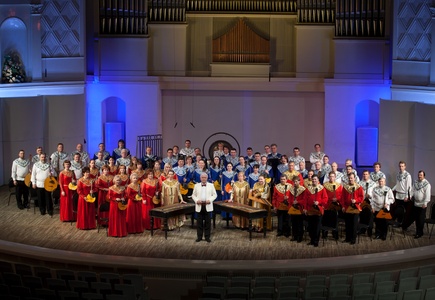 Национальный академический оркестр народных инструментов России
имени Н. П. ОсиповаВладимир Андропов, дирижёрВасилий Овсянников (баритон)Екатерина Гусева (вокал)Александра Саульская-Шулятьева (меццо-сопрано)Александр Захаров (тенор)Максим Павлов (тенор)Михаил Давыдов (баритон)Дарья Рубцова (народный голос)Игорь Сенин (балалайка)Екатерина Мочалова (домра)Юлия Неверова (домра-альт)В ПРОГРАММЕ:«Вечно юный романсКурченко, Петров, Давыдов, Акимов, Птичкин, Шостакович, Верстовский, Гуэрчиа, Шереметев, Баснер, Фомин, Рахманинов, Мосолов, Гаврилов, Лазорев, Минков, Рыбников, Вьетан, Фельдман, Харито, Юрьев, Цыганков, русские народные песни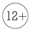 «Всё, что было…»
К 120-летию со дня рождения
Петра Лещенко. Судьба русского артиста,
его романсы и песни14 февраля 2018Концертный зал имени П. И. Чайковскогосхема проезда Видеозапись концерта
«Всё, что было…» К 120-летию со дня рождения Петра Лещенко. Судьба русского артиста, его романсы и песни : Московская государственная академическая филармония (meloman.ru)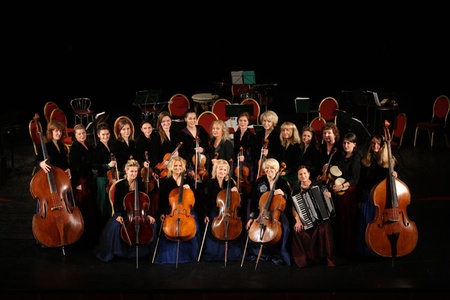 Российский государственный академический камерный «Вивальди-оркестр»Светлана Безродная (скрипка)Валерий Кучеренко, Светлана и Сергей ПолянскиеВедущий Сергей ПолянскийПесни и романсы артиста, звёзд русской эстрады 30-х и 40-х годов ХХ века В ПРОГРАММЕ:К 120-летию со дня рождения Петра ЛещенкоПесни и романсы артиста, звёзд
русской эстрады 30-х и 40-х годов ХХ века Опера, серенада, романс17 февраля 2022Концертный зал имени П. И. Чайковскогосхема проездаВидеозапись концерта
Опера, серенада, романс : Московская государственная академическая филармония (meloman.ru)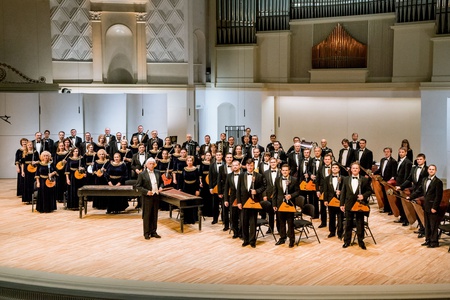 Национальный академический оркестр
народных инструментов России
имени Н. П. ОсиповаВладимир Андропов, дирижёрДарья Зыкова (сопрано)Михаил Давыдов (бас-баритон)Константин Захарато (балалайка)Юлия Неверова (домра-альт)Марат Мансырев (фортепиано) 